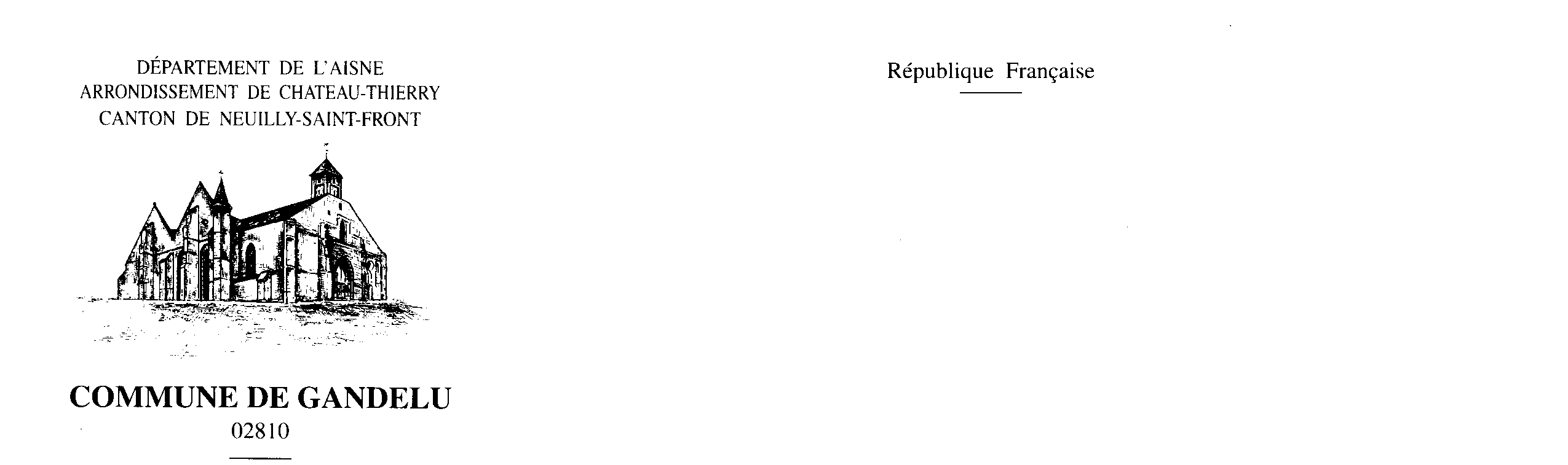 DEMANDE DE LOCATION DE LA SALLE POLYVALENTEJe soussigné(e),Sollicite la location de la salle polyvalente, 7 rue du jeu d’arc 02810 Gandelu :Les conditions de location répondront aux prescriptions mentionnées dans le règlement intérieur de la salle polyvalente.La réservation de la salle polyvalente ne sera effective qu’après réception d’un exemplaire signé du contrat et du versement des arrhes.Fait à ………………………………………………………, le ……………………………………………… Signature du demandeurNom et prénom (ou association représentée par)AdresseTéléphone fixe Téléphone portableAdresse mailDate(s)Option ménageOuiNonOption vaisselleOui                                   Nb de personnes :Non